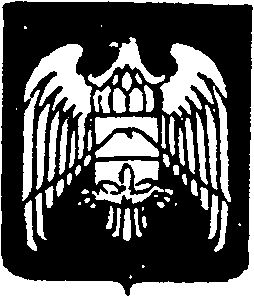 СОВЕТ МЕСТНОГО САМОУПРАВЛЕНИЯ СЕЛЬСКОГО ПОСЕЛЕНИЯПСЫГАНСУ УРВАНСКОГО МУНИЦПАЛЬНОГО РАЙОНАКАБАРДИНО-БАЛКАРСКОЙ РЕСПУБЛИКИ КЪЭБЭРДЕЙ-БАЛЬКЪЭР РЕСПУБЛИКЭМ                                                      КЪАБАРТЫ-МАЛКЪАР  РЕСПУБЛИКАНЫЩЫЩ  АРУАН МУНИЦИПАЛЬНЭ КУЕЙМ Щ!ЫП1Э                           УРВАН  МУНИЦИПАЛЬНЫЙ  РАЙОНУНУ ЖЕР-ЖЕРЛИСАМОУПРАВЛЕНЭМК1Э И ПСЫГУЭНСУ                                                      САМОУПРАВЛЕНИЯСЫ  ПСЫГАНСУ   КЪУАЖЭ ЖЫЛАГЪУЭМ И  СОВЕТ                                                                    ПОСЕЛЕНИЯСЫНЫ ЭЛ СОВЕТИ____________________________________________________________________________________________________________________                                                               РЕШЕНИЕ  № 6 УНАФЭ        № 6БЕГИМ        № 6 Совета местного самоуправления сельскогопоселения Псыгансу Урванского муниципального района КБР   23  апреля  2019 года                                                             с.п. ПсыгансуО внесении изменений в Решение  Совета местного самоуправления  сельского поселения Псыгансу Урванского муниципального района Кабардино-Балкарской Республики  «О бюджете сельского поселения ПсыгансуУрванского муниципального района Кабардино-Балкарской Республики   на  2019 год и плановый период 2020 и 2021 годов Статья 1. Внести в решение Совета местного самоуправления сельского поселения Псыгансу Урванского муниципального района Кабардино-Балкарской Республики от 27.12.2018г. № 1 «О бюджете сельского поселения Псыгансу Урванского муниципального района Кабардино-Балкарской Республики на    2019 год и плановый период 2020 и 2021 годов»  следующие дополнения и изменения:Статью 1 изложить в следующей редакции:«Статья 1.   Основные  характеристики    бюджета сельского поселения Псыгансу Урванского  муниципального района на 2019 год и на плановый период 2020 и 2021 годов1.Утвердить основные характеристики бюджета сельского поселения Псыгансу Урванского муниципального района (далее – местный бюджет) на 2019 год: прогнозируемый  общий объем доходов местного бюджета в сумме 6836401,71  рублей;объем межбюджетных трансфертов, получаемых от других бюджетов бюджетной системы Российской Федерации, в сумме  4493084,40 рублей;общий объем расходов местного бюджета в сумме 7552219,05  рублей;величину Резервного фонда в сумме 10000,00 рублей;верхний предел муниципального внутреннего долга на 1 января 2020 года в сумме ноль рублей;дефицит местного бюджета в сумме 715817,34рублей.2. Утвердить основные характеристики местного бюджета на 2020 год и на 2021 год:прогнозируемый  общий объем доходов местного бюджета на 2020 год в сумме 6377730,33 рублей и на 2021 год в сумме 6428330,33 рублей;объем межбюджетных трансфертов, получаемых от других бюджетов бюджетной системы Российской Федерации, на 2020 год в сумме 3970413,02 рублей и на 2021 год в сумме 3982213,02 рублей;общий объем расходов местного бюджета на 2020 год в сумме 6377730,33 рублей, в том числе условно утвержденные расходы в сумме 150700,00 рублей,  и на 2021 год в сумме 6428330,33 рублей, в том числе условно утвержденные расходы в сумме 301300,00 рублей;величину Резервного фонда на 2020 год и на 2021 год в сумме 10000,00 рублей;верхний предел муниципального внутреннего долга на 1 января 2021 года  и на 1 января 2022 года в сумме ноль рублей;дефицит местного бюджета на 2020 год и на 2021 год в сумме ноль рублей. Дополнить статьей 8 следующего содержания:«Статья 8 Источники финансирования дефицита местного бюджетаУтвердить источники финансирования дефицита местного бюджета на 2019 год согласно приложению 6;          3.Приложения 3, 4 изложить в следующей редакции:Приложение 3 к Решению «О бюджете сельского поселения ПсыгансуУрванского муниципального районаКабардино-Балкарской Республики на 2019 год                                                                        и на плановый период 2020 и 2021 годов»Ведомственная структура расходов местного бюджета на 2019 год и на плановый период 2020 и 2021годов                                                                                                                                  (рублей)Приложение 4 к Решению «О бюджете сельского поселения ПсыгансуУрванского муниципального районаКабардино-Балкарской Республики на 2019 год                                                                                           и на плановый период 2020 и 2021годов»Распределение бюджетных ассигнованийпо разделам, подразделам, целевым статьям (муниципальным программам и непрограммным направлениям деятельности) и группам видов расходов классификации расходов местного  бюджета  на 2019 год и на плановый период  2020 и 2021 годов.                                                                                                       (рублей)4) Дополнить новым приложением 6:«Приложение 6 к Решению «О бюджете сельского поселения ПсыгансуУрванского муниципального районаКабардино-Балкарской Республики на 2019 год                                                                           и на плановый период 2020 и 2021 годов»Источники финансирования дефицита местного бюджетана 2019 годГлава  с.п. Псыгансу                                                                А.Т. ТемиржановАКТ                                                                                                                                                                                                                                                                                                                                                                                                                                                                                                                                                                                                                                                                                                                                                                                                                                                                                                                                                                                                                                                                                            об обнародовании муниципального правового актаРешение Совета местного самоуправления сельского поселения Псыгансу Урванского муниципального района КБР от 23.04.2019 г № 6 «О внесении изменений в Решение  Совета местного самоуправления  сельского поселения Псыгансу Урванского муниципального района Кабардино-Балкарской Республики  «О бюджете сельского поселения ПсыгансуУрванского муниципального района Кабардино-Балкарской Республики   на  2019 год и плановый период 2020 и 2021 годов»               Период обнародования: с  24.04.2019 г. по 23.05.2019 г.361326, с.Псыгансу, ул. Ленина, № 111                                                    тел.72-9-00  72-4-33НаименованиеГлаваРаз делПод раз делЦелевая статьяГруппа видов расходов2019 год2020 год2021 годНаименованиеГлаваРаз делПод раз делЦелевая статьяГруппа видов расходов2019 год2020 год2021 годНаименованиеГлаваРаз делПод раз делЦелевая статьяГруппа видов расходов2019 год2020 год2021 годВСЕГО:7552219,05  6377730,336428330,33Условно утвержденные расходы000150700,00301300,00Администрация сельского поселения7037552219,056227030,336127030,33ОБЩЕГОСУДАРСТВЕННЫЕ ВОПРОСЫ703013550526,603518876,603518876,60Функционирование высшего должностного лица субъекта Российской Федерации и муниципального образования7030102832662,00832662,00832662,00Обеспечение функционирования Главы муниципального образования и его администрации70301027700000000832662,00832662,00832662,00Глава муниципального образования70301027710000000832662,00832662,00832662,00Финансовое обеспечение выполнения функций органов местного самоуправления, оказания услуг и выполнения работ70301027710090000832662,00832662,00832662,00Расходы на обеспечение функций государственных органов, в том числе территориальных органов70301027710090019832662,00832662,00832662,00Расходы на выплаты персоналу в целях обеспечения выполнения функций государственными (муниципальными) органами, казенными учреждениями, органами управления государственными внебюджетными фондами 70301027710090019100832662,00832662,00832662,00Функционирование Правительства Российской Федерации, высших исполнительных органов государственной власти субъектов Российской Федерации, местных администраций70301042686672,002655022,002655022,00Обеспечение функционирования главы местной администрации и его заместителей, Аппарата местной администрации703010478000000002686672,002655022,002655022,00Аппарат местной администрации703010478200000002686672,002655022,002655022,00Финансовое обеспечение выполнения функций органов местного самоуправления, оказания услуг и выполнения работ703010478200900002686672,002655022,002655022,00Расходы на обеспечение функций государственных органов, в том числе территориальных органов703010478200900192686672,002655022,002655022,00Расходы на выплаты персоналу в целях обеспечения выполнения функций государственными (муниципальными) органами, казенными учреждениями, органами управления государственными внебюджетными фондами 703010478200900191002368807,002368807,002368807,00Закупка товаров, работ и услуг для обеспечения государственных (муниципальных) нужд70301047820090019200299965,00268315,00268315,00Иные бюджетные ассигнования7030104782009001980017900,0017900,0017900,00Резервные фонды703011110000,0010000,0010000,00Муниципальная программа "Управление муниципальными финансами"7030111390000000010000,0010000,0010000,00Подпрограмма "Нормативно-методическое обеспечение и организация бюджетного процесса"7030111392000000010000,0010000,0010000,00Основное мероприятие "Управление резервными средствами местного бюджета"7030111392050000010000,0010000,0010000,00Резервный фонд Местной администрации7030111392052054010000,0010000,0010000,00Иные бюджетные ассигнования7030111392052054080010000,0010000,0010000,00Другие общегосударственные вопросы703011321192,6021192,6021192,60Обеспечение функционирования Главы муниципального образования и его администрации7030113770000000021192,6021192,6021192,60Глава муниципального образования7030113771000000021192,6021192,6021192,60Финансовое обеспечение выполнения функций органов местного самоуправления, оказания услуг и выполнения работ7030113771009000021192,6021192,6021192,60Взнос в Ассоциацию "Совет муниципальных образований КБР"7030113771009279421192,6021192,6021192,60Иные бюджетные ассигнования7030113771009279480021192,6021192,6021192,60НАЦИОНАЛЬНАЯ ОБОРОНА70302202932,52202931,42202931,42Мобилизационная и вневойсковая подготовка7030203202932,52202931,42202931,42Субвенции на осуществление первичного воинского учета на территориях, где отсутствуют военные комиссариаты70302039990051180202932,52202931,42202931,42Расходы на выплаты персоналу в целях обеспечения выполнения функций государственными (муниципальными) органами, казенными учреждениями, органами управления государственными внебюджетными фондами 70302039990051180100176238,72176238,72176238,72Закупка товаров, работ и услуг для обеспечения государственных (муниципальных) нужд7030203999005118020026693,80026692,7026692,70НАЦИОНАЛЬНАЯ ЭКОНОМИКА703041545834,651030017,31930017,31Дорожное хозяйство (дорожные фонды)70304091545834,65830017,31830017,31Муниципальная программа "Развитие транспортной системы"703040924000000001545834,65830017,31830017,31Подпрограмма "Дорожное хозяйство"703040924200000001545834,65830017,31830017,31Основное мероприятие "Капитальный ремонт, ремонт и содержание автомобильных дорог общего пользования местного значения"703040924201000001545834,65830017,31830017,31Содержание автомобильных дорог общего пользования местного значения703040924201920581545834,65830017,31830017,31Закупка товаров, работ и услуг для обеспечения государственных (муниципальных) нужд703040924201920582001545834,65830017,31830017,31Другие вопросы в области национальной экономики70304120,00200000,00100000,00Муниципальная программа "Экономическое развитие и инновационная экономика"703041215000000000,00200000,00100000,00Подпрограмма "Градостроительная деятельность"703041215Г00000000,00200000,00100000,00Финансовое обеспечение выполнения функций органов местного самоуправления, оказания услуг и выполнения работ
Реализация мероприятий программы703041215Г00900000,00200000,00100000,00Финансовое обеспечение выполнения функций органов местного самоуправления, оказания услуг и выполнения работ703041215Г00999980,00200000,00100000,00Закупка товаров, работ и услуг для обеспечения государственных (муниципальных) нужд703041215Г00999982000,00200000,00100000,00ЖИЛИЩНО-КОММУНАЛЬНОЕ ХОЗЯЙСТВО70305259495,28350000,00350000,00Благоустройство7030503259495,28350000,00350000,00Государственная программа Кабардино-Балкарской Республики "Обеспечение жильем и коммунальными услугами населения Кабардино-Балкарской Республики"70305030500000000259495,28350000,00350000,00Подпрограмма "Благоустройство территории муниципального образования"7030503590000000259495,28350000,00350000,00Реализация мероприятий общепрограммного характера по подпрограмме.7030503599900000259495,28350000,00350000,00Расходы по организации и содержанию мест захоронения (кладбищ), мест захоронения бытовых отходов7030503059998004050000,0050000,0050000,00Закупка товаров, работ и услуг для обеспечения государственных (муниципальных) нужд7030503059998004020050000,0050000,0050000,00Финансовое обеспечение иных расходов органов местного самоуправления и муниципальных казенных учреждений70305030599999999209495,28300000,00300000,00Закупка товаров, работ и услуг для обеспечения государственных (муниципальных) нужд70305030599999999200209495,28300000,00300000,00КУЛЬТУРА, КИНЕМАТОГРАФИЯ703081105205,001105205,001105205,00Культура70308011105205,001105205,001105205,00Муниципальная программа "Развитие культуры и туризма"703080111000000001105205,001105205,001105205,00Подпрограмма "Искусство"703080111200000001105205,001105205,001105205,00Основное мероприятие "Сохранение и развитие исполнительских искусств"703080111201000001105205,001105205,001105205,00Иные межбюджетные трансферты на обеспечение жителей поселения услугами организаций культуры703080111201711201105205,001105205,001105205,00Иные межбюджетные трансферты703080111201711205401105205,001105205,001105205,00СОЦИАЛЬНАЯ  ПОЛИТИКА70310830 025,000,000,00Социальное обеспечение  населения7031003830 025,000,000,00Муниципальная программа "Обеспечение доступным и комфортным жильем и коммунальными услугами"70310030500000000830 025,000,000,00Подпрограмма "Создание условий для обеспечения доступным и комфортным жильем граждан России"70310030510000000830 025,000,000,00Основное мероприятие "Обеспечение жильем молодых семей"70310030511300000830 025,000,000,00Субсидии на реализацию мероприятий по обеспечению жильем молодых семей703100305113L4970830 025,000,000,00Субсидии гражданам на приобретение жилья703100305113L4970830 025,000,000,00Субсидии гражданам на приобретение жилья703100305113L4970300830 025,000,000,00ФИЗИЧЕСКАЯ КУЛЬТУРА И СПОРТ703110158200,0020000,0020000,00Физическая культура703110158200,0020000,0020000,00Муниципальная программа "Развитие физической культуры и спорта"7031101130000000058200,0020000,0020000,00Подпрограмма "Развитие физической культуры и массового спорта"7031101131000000058200,0020000,0020000,00Основное мероприятие "Совершенствование спортивной инфраструктуры и материально-технической базы для занятий физической культурой и массовым спортом"7031101131030000058200,0020000,0020000,00Реализация мероприятий, включенных в Календарный план официальных физкультурных мероприятий и спортивных мероприятий Кабардино-Балкарской Республики7031101131039624658200,0020000,0020000,00Закупка товаров, работ и услуг для обеспечения государственных (муниципальных) нужд7031101131039624620058200,0020000,0020000,00НаименованиеРаз делПод раз делЦелевая статьяГруппа видов расходов2019 год2020 год2021 годНаименованиеРаз делПод раз делЦелевая статьяГруппа видов расходов2019 год2020 год2021 годНаименованиеРаз делПод раз делЦелевая статьяГруппа видов расходов2019 год2020 год2021 годВСЕГО:7552219,05  6377730,336428330,33Условно утвержденные расходы150700,00301300,00ОБЩЕГОСУДАРСТВЕННЫЕ ВОПРОСЫ013550526,603518876,603518876,60Функционирование высшего должностного лица субъекта Российской Федерации и муниципального образования0102832662,00832662,00832662,00Обеспечение функционирования Главы муниципального образования и его администрации01027700000000832662,00832662,00832662,00Глава муниципального образования01027710000000832662,00832662,00832662,00Финансовое обеспечение выполнения функций органов местного самоуправления, оказания услуг и выполнения работ01027710090000832662,00832662,00832662,00Расходы на обеспечение функций государственных органов, в том числе территориальных органов01027710090019832662,00832662,00832662,00Расходы на выплаты персоналу в целях обеспечения выполнения функций государственными (муниципальными) органами, казенными учреждениями, органами управления государственными внебюджетными фондами 01027710090019100832662,00832662,00832662,00Функционирование Правительства Российской Федерации, высших исполнительных органов государственной власти субъектов Российской Федерации, местных администраций01042686672,002655022,002655022,00Обеспечение функционирования главы местной администрации и его заместителей, Аппарата местной администрации010478000000002686672,002655022,002655022,00Аппарат местной администрации010478200000002686672,002655022,002655022,00Финансовое обеспечение выполнения функций органов местного самоуправления, оказания услуг и выполнения работ010478200900002686672,002655022,002655022,00Расходы на обеспечение функций государственных органов, в том числе территориальных органов010478200900192686672,002655022,002655022,00Расходы на выплаты персоналу в целях обеспечения выполнения функций государственными (муниципальными) органами, казенными учреждениями, органами управления государственными внебюджетными фондами 010478200900191002368807,002368807,002368807,00Закупка товаров, работ и услуг для обеспечения государственных (муниципальных) нужд01047820090019200299965,00268315,00268315,00Иные бюджетные ассигнования0104782009001980017900,0017900,0017900,00Резервные фонды011110000,0010000,0010000,00Муниципальная программа "Управление муниципальными финансами"0111390000000010000,0010000,0010000,00Подпрограмма "Нормативно-методическое обеспечение и организация бюджетного процесса"0111392000000010000,0010000,0010000,00Основное мероприятие "Управление резервными средствами местного бюджета"0111392050000010000,0010000,0010000,00Резервный фонд Местной администрации0111392052054010000,0010000,0010000,00Иные бюджетные ассигнования0111392052054080010000,0010000,0010000,00Другие общегосударственные вопросы011321192,6021192,6021192,60Обеспечение функционирования Главы муниципального образования и его администрации0113770000000021192,6021192,6021192,60Глава муниципального образования0113771000000021192,6021192,6021192,60Финансовое обеспечение выполнения функций органов местного самоуправления, оказания услуг и выполнения работ0113771009000021192,6021192,6021192,60Взнос в Ассоциацию "Совет муниципальных образований КБР"0113771009279421192,6021192,6021192,60Иные бюджетные ассигнования0113771009279480021192,6021192,6021192,60НАЦИОНАЛЬНАЯ ОБОРОНА02202932,52202931,42202931,42Мобилизационная и вневойсковая подготовка0203202932,52202931,42202931,42Субвенции на осуществление первичного воинского учета на территориях, где отсутствуют военные комиссариаты02039990051180202932,52202931,42202931,42Расходы на выплаты персоналу в целях обеспечения выполнения функций государственными (муниципальными) органами, казенными учреждениями, органами управления государственными внебюджетными фондами 02039990051180100176238,72176238,72176238,72Закупка товаров, работ и услуг для обеспечения государственных (муниципальных) нужд0203999005118020026693,8026692,7026692,70НАЦИОНАЛЬНАЯ ЭКОНОМИКА041545834,651030017,31930017,31Дорожное хозяйство (дорожные фонды)04091545834,65830017,31830017,31Муниципальная программа "Развитие транспортной системы"040924000000001545834,65830017,31830017,31Подпрограмма "Дорожное хозяйство"040924200000001545834,65830017,31830017,31Основное мероприятие "Капитальный ремонт, ремонт и содержание автомобильных дорог общего пользования местного значения"040924201000001545834,65830017,31830017,31Содержание автомобильных дорог общего пользования местного значения040924201920581545834,65830017,31830017,31Закупка товаров, работ и услуг для обеспечения государственных (муниципальных) нужд040924201920582001545834,65830017,31830017,31Другие вопросы в области национальной экономики04120,00200000,00100000,00Муниципальная программа "Экономическое развитие и инновационная экономика"041215000000000,00200000,00100000,00Подпрограмма "Градостроительная деятельность"041215Г00000000,00200000,00100000,00Финансовое обеспечение выполнения функций органов местного самоуправления, оказания услуг и выполнения работ
Реализация мероприятий программы041215Г00900000,00200000,00100000,00Финансовое обеспечение выполнения функций органов местного самоуправления, оказания услуг и выполнения работ041215Г00999980,00200000,00100000,00Закупка товаров, работ и услуг для обеспечения государственных (муниципальных) нужд041215Г00999982000,00200000,00100000,00ЖИЛИЩНО-КОММУНАЛЬНОЕ ХОЗЯЙСТВО05259495,28350000,00350000,00Благоустройство0503259495,28350000,00350000,00Государственная программа Кабардино-Балкарской Республики "Обеспечение жильем и коммунальными услугами населения Кабардино-Балкарской Республики"05030500000000259495,28350000,00350000,00Подпрограмма "Благоустройство территории муниципального образования"0503590000000259495,28350000,00350000,00Реализация мероприятий общепрограммного характера по подпрограмме.0503599900000259495,28350000,00350000,00Расходы по организации и содержанию мест захоронения (кладбищ), мест захоронения бытовых отходов0503059998004050000,0050000,0050000,00Закупка товаров, работ и услуг для обеспечения государственных (муниципальных) нужд0503059998004020050000,0050000,0050000,00Финансовое обеспечение иных расходов органов местного самоуправления и муниципальных казенных учреждений05030599999999209495,28300000,00300000,00Закупка товаров, работ и услуг для обеспечения государственных (муниципальных) нужд05030599999999200209495,28300000,00300000,00КУЛЬТУРА, КИНЕМАТОГРАФИЯ081105205,001105205,001105205,00Культура08011105205,001105205,001105205,00Муниципальная программа "Развитие культуры и туризма"080111000000001105205,001105205,001105205,00Подпрограмма "Искусство"080111200000001105205,001105205,001105205,00Основное мероприятие "Сохранение и развитие исполнительских искусств"080111201000001105205,001105205,001105205,00Иные межбюджетные трансферты на обеспечение жителей поселения услугами организаций культуры080111201711201105205,001105205,001105205,00Иные межбюджетные трансферты080111201711205401105205,001105205,001105205,00СОЦИАЛЬНАЯ  ПОЛИТИКА10830 025,000,000,00Социальное обеспечение  населения1003830 025,000,000,00Муниципальная программа "Обеспечение доступным и комфортным жильем и коммунальными услугами"10030500000000830 025,000,000,00Подпрограмма "Создание условий для обеспечения доступным и комфортным жильем граждан России"10030510000000830 025,000,000,00Основное мероприятие "Обеспечение жильем молодых семей"10030511300000830 025,000,000,00Субсидии на реализацию мероприятий по обеспечению жильем молодых семей100305113L4970830 025,000,000,00Субсидии гражданам на приобретение жилья100305113L4970830 025,000,000,00Субсидии гражданам на приобретение жилья100305113L4970300830 025,000,000,00ФИЗИЧЕСКАЯ КУЛЬТУРА И СПОРТ110158200,0020000,0020000,00Физическая культура110158200,0020000,0020000,00Муниципальная программа "Развитие физической культуры и спорта"1101130000000058200,0020000,0020000,00Подпрограмма "Развитие физической культуры и массового спорта"1101131000000058200,0020000,0020000,00Основное мероприятие "Совершенствование спортивной инфраструктуры и материально-технической базы для занятий физической культурой и массовым спортом"1101131030000058200,0020000,0020000,00Реализация мероприятий, включенных в Календарный план официальных физкультурных мероприятий и спортивных мероприятий Кабардино-Балкарской Республики1101131039624658200,0020000,0020000,00Закупка товаров, работ и услуг для обеспечения государственных (муниципальных) нужд1101131039624620058200,0020000,0020000,00( рублей)Код бюджетной классификации Российской ФедерацииВид заимствованияСумма01 05 02 01 10 0000 510Увеличение прочих остатков денежных средств бюджетов сельских поселений-6 836401,71  01 05 02 01 10 0000 610Уменьшение прочих остатков денежных средств бюджетов сельских поселений    7552219,05  Всего   715 817,34».Ф И О руководителяАдрес, название организации.Подпись, печать.1Темиржанов А.Т.ул. Ленина, 111Местная администрация с.п. Псыгансу 2Безирова М.Б.ул. Ленина, 109МКОУ СОШ № 13Лешкенов А.А.ул. Ватутина, 141МУП ПКП «Псыгансу» 4. Цримова А.С.ул. Ленина, 109МКУК «Псыгансуевская сельская библиотека»